W dniu ........................................ Komisja w składzie:Zamawiający„Koleje Małopolskie” Sp. z o.o. z siedzibą w Krakowie, ul. Racławicka 56 lok. 416, 30-017 Kraków wpisaną do Rejestru Przedsiębiorców Krajowego Rejestru Sądowego prowadzonego przez Sąd Rejonowy dla Krakowa – Śródmieścia w Krakowie, XI Wydział Gospodarczy Krajowego Rejestru Sądowego pod nr KRS 0000500799, Regon: 123034972, NIP: 6772379445; kapitał zakładowy 
w pełni wpłacony w wysokości: 58.818.000,00 złWykonawca............................................................................................................................................................ ....................................................................................................................................................................................................................................................................................................................................................................................................................................................................................przy współudziale: ..................................................................................................................................na podstawie zgłoszenia Wykonawcy z dnia …………………………………………………………. dokonał odbioruzakresu prac składających się na etap/podetap ….……………… robót:...................................................................................................................................................................(przedmiot)realizowanych na podstawie Umowy nr .................................................. z dnia ……………………………………Prace / roboty zostały rozpoczęte w dniu ................................................ zgodnie/niezgodnie z Umową.Prace / roboty zostały zakończone w dniu ............................................... zgodnie/niezgodnie z Umową.Komisja stwierdza:Prace / roboty zostały wykonane zgodnie/ niezgodnie z Umową i zasadami sztuki budowlanej.Jakość  wykonanych  prac  /  robót  .......................................................................................................………………………………………………………………………………………………………………………………………………………..Stwierdzone  wady  i  usterki  (istotne,  nieistotne,  usuwalne,  nieusuwalne)………………………………………………………………………………………………………………………………………………..…………………………………………………………………………………………………………………………………………………………..…………………………………………………………………………………………………………………………………………………………..…………………………………………………………………………………………………………………………………………………………..Wykonawca zobowiązuje się usunąć wady i usterki, o których mowa w pkt. 3 do dnia..............................................................................................................................................................Na podstawie przedstawionych dokumentów oraz dokładnej kontroli Komisja uznaje prace / roboty za odebrane/nieodebrane z uwagi na ……………………………………………………………………………………………………………………………………………………………………………………………………………………………………………………..…………………………………………………………………………………………………………………………………………………………..Wartość odebranych prac / robót zgodnie z harmonogramem rzeczowo – finansowym, wynosi …...........................................................................................................................................................Uwagi: .......................................................................................................................................................…................................................................................................................................................................…................................................................................................................................................................Podpisy Członków Komisji:...................................................................................................................................................................................................................................................................................................................................................................................................................................................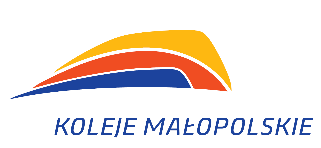 Załącznik nr 6Umowa nr KMRU………………………………………Załącznik nr 6z dnia………………………………………Protokół odbioru częściowego / odbioru końcowegoProtokół odbioru częściowego / odbioru końcowegoProtokół odbioru częściowego / odbioru końcowego